PREDSEDA NÁRODNEJ RADY SLOVENSKEJ REPUBLIKYČíslo: 673/2009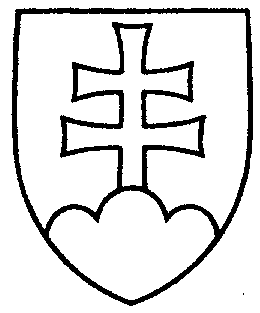 1027ROZHODNUTIEPREDSEDU NÁRODNEJ RADY SLOVENSKEJ REPUBLIKYz 27. marca 2009o návrhu pridelenia vládneho návrhu zákona na prerokovanie výborom Národnej rady Slovenskej republiky	N a v r h u j e m	Národnej rade Slovenskej republiky	A. p r i d e l i ť	vládny návrh zákona o niektorých opatreniach týkajúcich sa Slovenského rozhlasu a Slovenskej televízie (tlač 1019), doručený 27. marca 2009	na prerokovanie	Ústavnoprávnemu výboru Národnej rady Slovenskej republiky	Výboru Národnej rady Slovenskej republiky pre financie, rozpočet a menuVýboru Národnej rady Slovenskej republiky pre kultúru a médiá aVýboru Národnej rady Slovenskej republiky pre ľudské práva, národnosti a postavenie žien;		B. u r č i ť 	1. k návrhu zákona ako gestorský Výbor Národnej rady Slovenskej republiky 
pre kultúru a médiá, 	2. lehotu na prerokovanie návrhu zákona v druhom čítaní vo výboroch 
do 10. júna 2009 a v gestorskom výbore do 12. júna 2009.Pavol  P a š k a   v. r.